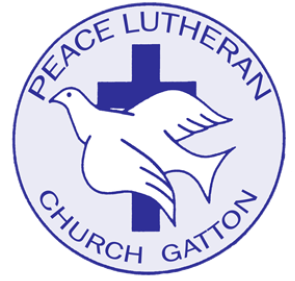 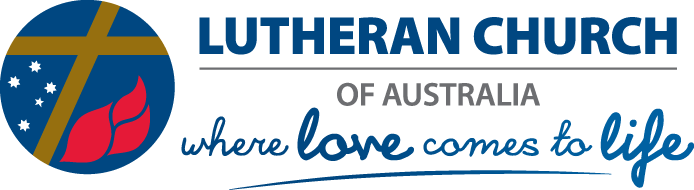 Peace Lutheran Church Gatton
Job Advertisement Peace Lutheran Church Gatton is seeking an Evangelical Barista to join its staff. We are opening a café to serve as a social hub to build connections through church, school parent body, and wider community. We need someone who loves Jesus, wants to share the good news in novel ways and who can make a good coffee. 20 hours a week; (week day mornings to start with) $20.92 per hour, initially for one year, Beginning Pref August 2022Peace Café, Peace Lutheran Church, 85 Spencer St, GattonEnquiries: Pastor Rob Edwards, 0427 355 282Resume and applications to: church@peacelps.qld.edu.au